REQUERIMENTO Nº 759/2018Requer informações quanto ao recapeamento das ruas Monte Alegre do Sul, esquina com Avenida Mogi Guaçu, Rua Mogi Mirim, Rua Mombuca e Avenida Barretos no Jardim das Laranjeiras, conforme especifica.Senhor Presidente,Senhores Vereadores, REQUEIRO que, nos termos do Art. 10, Inciso X, da Lei Orgânica do município de Santa Bárbara d’Oeste, combinado com o Art. 63, Inciso IX, do mesmo diploma legal, seja oficiado Excelentíssimo Senhor Prefeito Municipal para que encaminhe a esta Casa de Leis as seguintes informações: 1º) Existe no cronograma de execução de serviços da Secretaria responsável a execução quanto ao recapeamento das ruas Monte Alegre do Sul, esquina com Avenida Mogi Guaçu, Rua Mogi Mirim, Rua Mombuca e Avenida Barretos no Jardim das Laranjeiras?2º) Caso positivo, quando? 3º) Caso negativo detalhar os motivos;4º) Existe um termo de compromisso entre a Administração Municipal e a Empresa MRV, quanto a recuperação da malha asfáltica das referidas ruas?5º) Caso positivo enviar cópia;6º) Caso negativo, seria possível providenciar esse documento comprometendo a tal empresa quanto ao Recapeamento urgente das referidas ruas?                     7º) Outras informações que julgarem necessárias.Plenário “Dr. Tancredo Neves”, em 04 de junho de 2.018.Paulo Cesar MonaroPaulo Monaro-Vereador-Líder do SDSegue fotos em anexo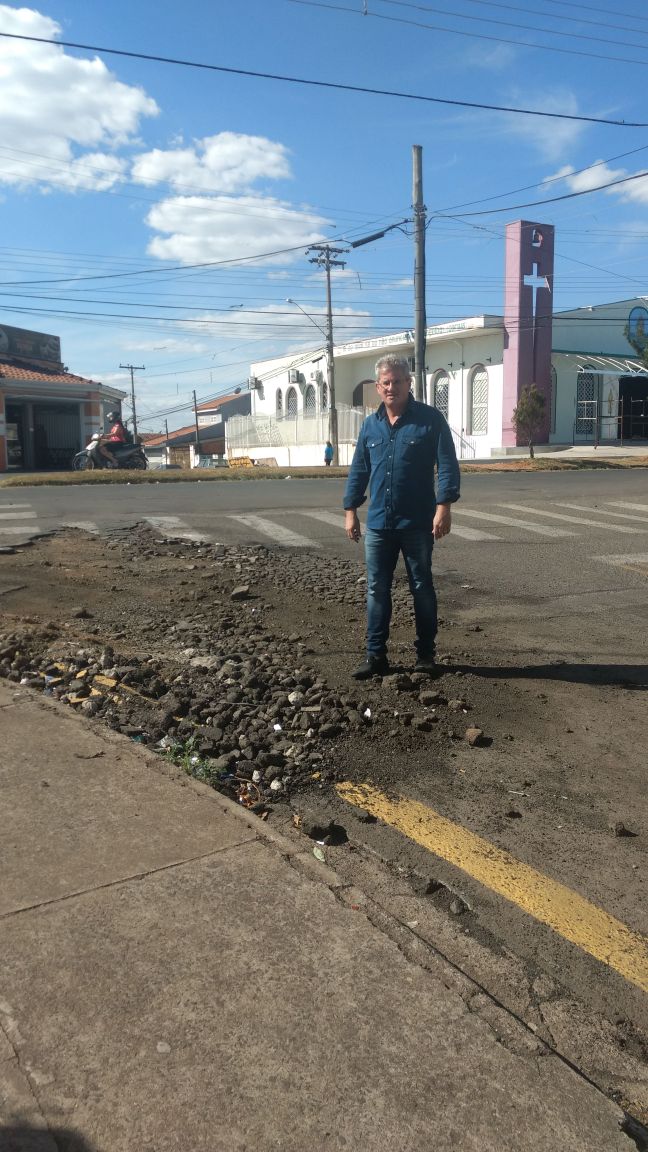 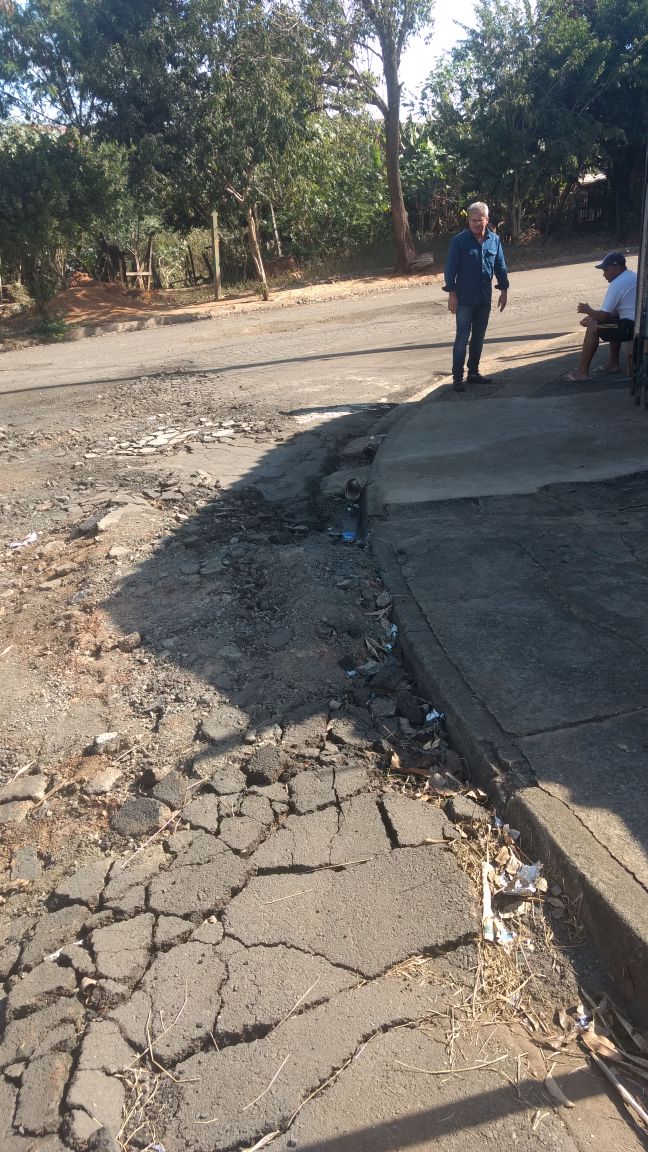 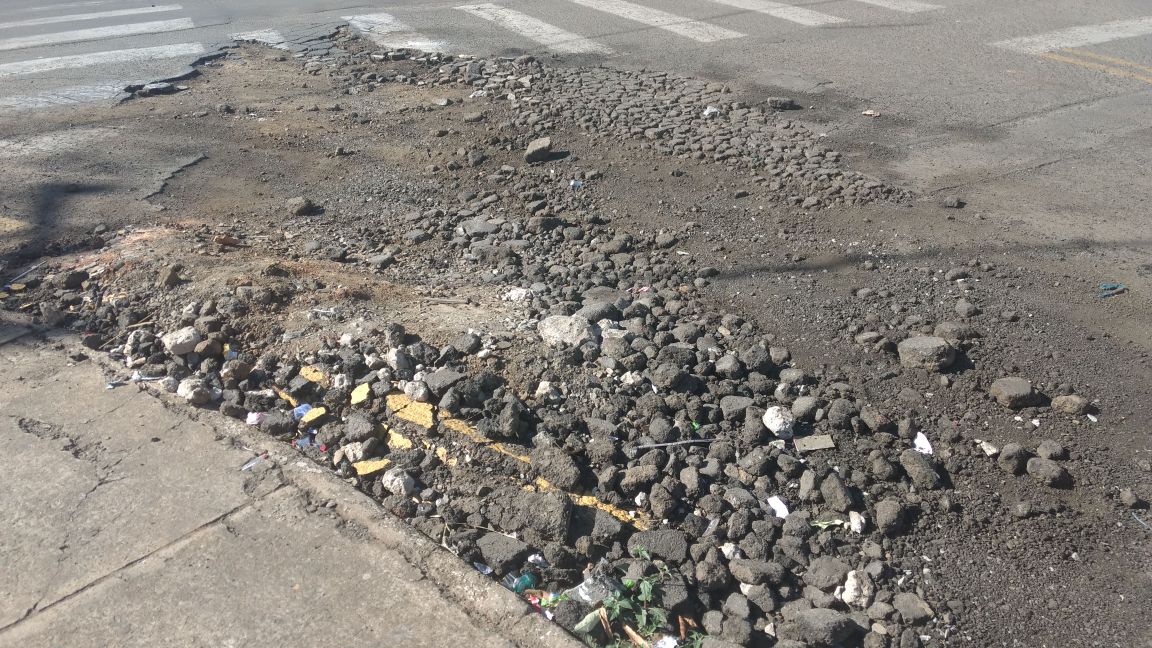 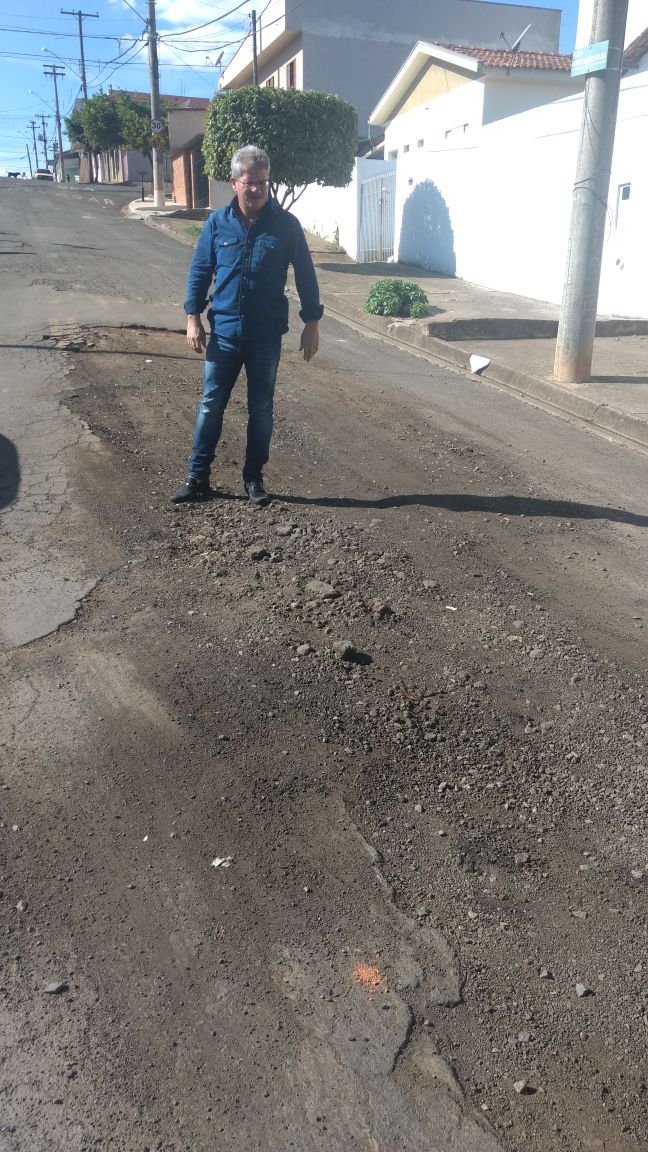 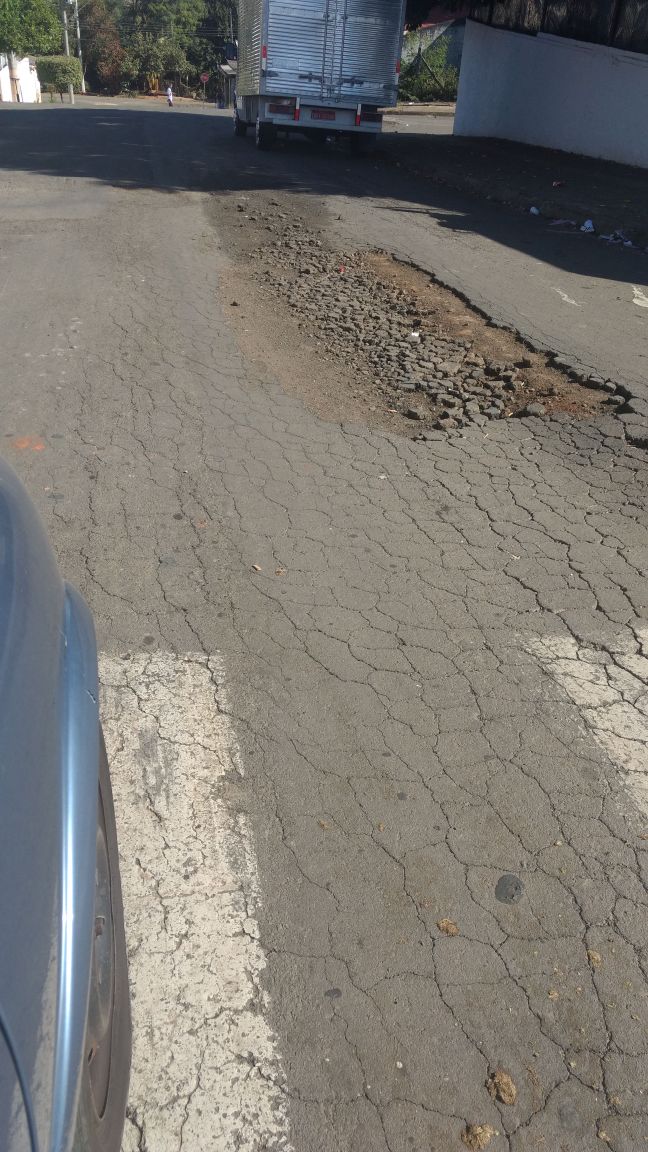 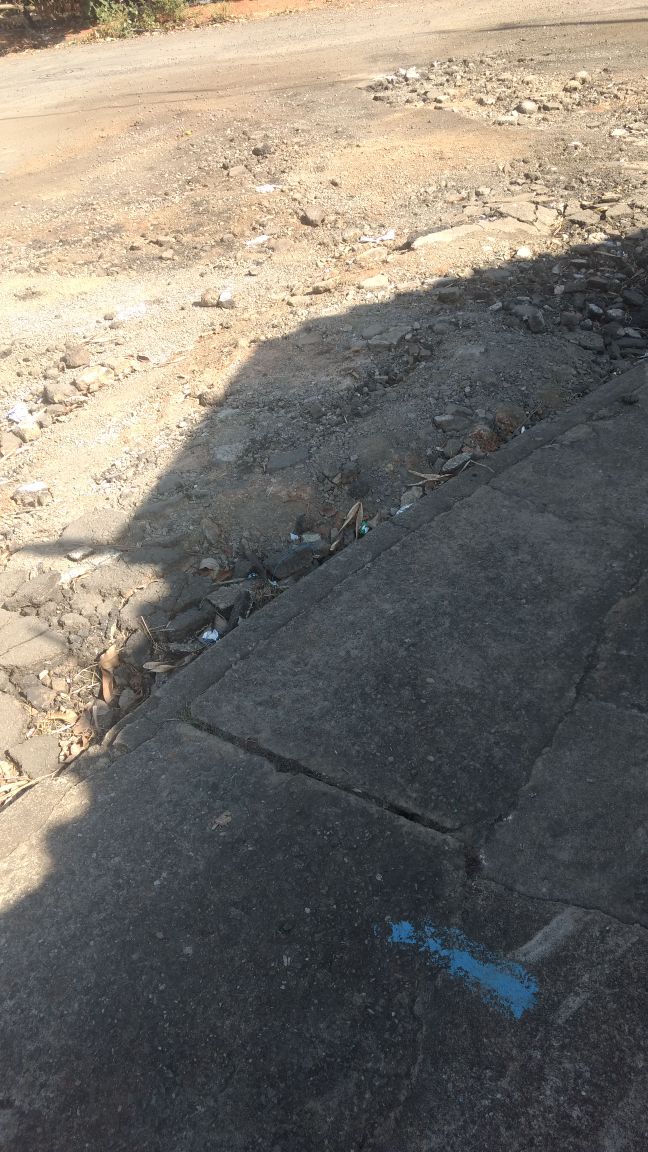 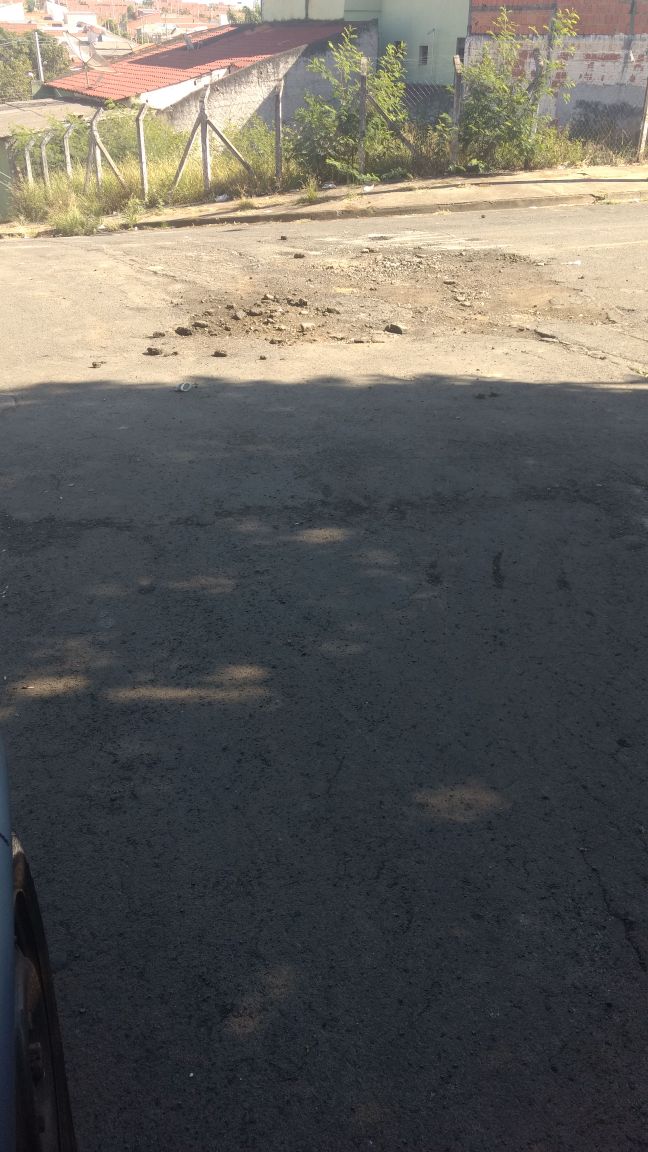 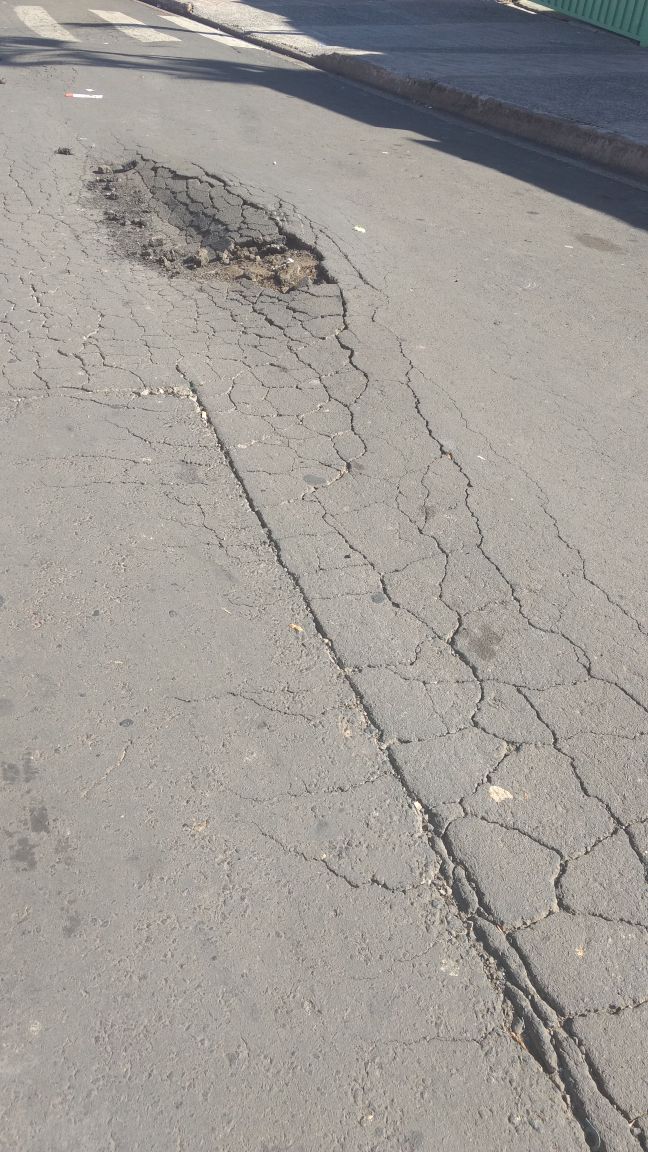 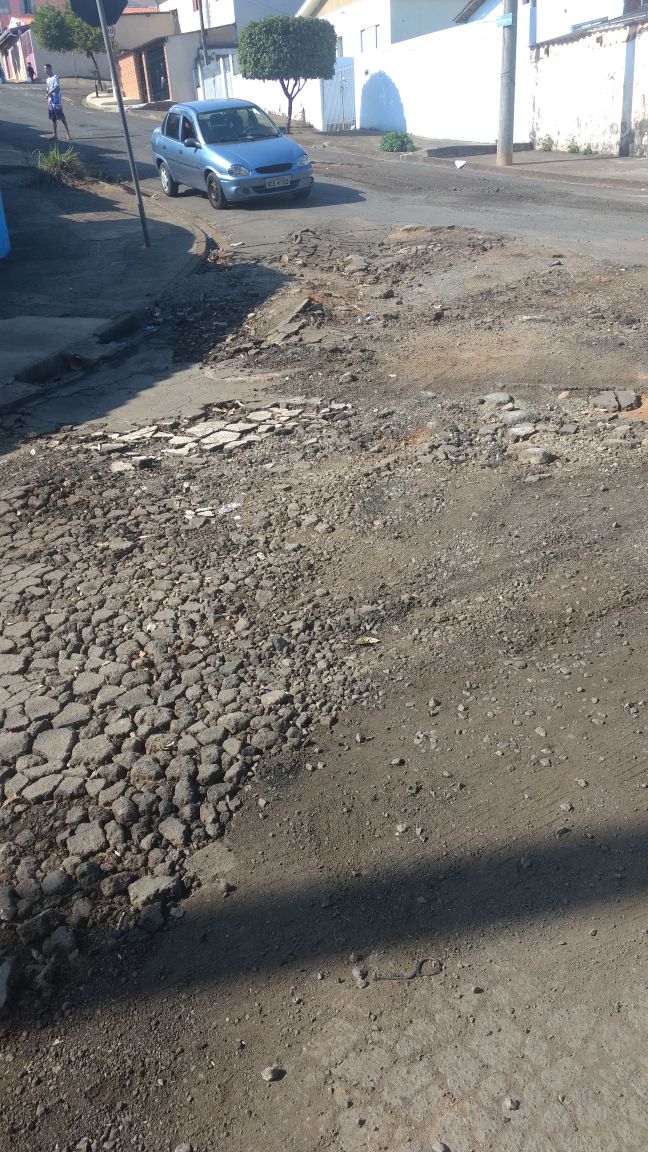 